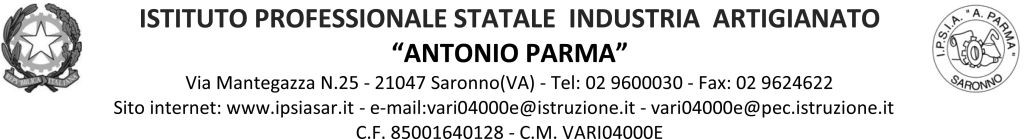 Circ. n. 85                                                                                 Saronno, 30 ottobre 2021                                                                                                  Ai docenti                                                                                                  Agli studenti                                                                                                  Ai genitoriOggetto: Esiti elezioni scolasticheVisto il verbale della Commissione elettorale, si comunicano gli esiti della consultazione elettorale del 26-27 ottobre 2021.Si ricorda che le elezioni dei Rappresentanti di Classe degli studenti delle classi 3AFM, 3BFM e 4BFM, che stanno effettuando attività di Alternanza Scuola-Lavoro, si svolgeranno lunedì 15.11.2021 dalle ore 10.10 alle ore 12.10 (assemblea di classe e votazioni).Il Dirigente Scolastico  (Prof. Alberto Ranco)                                                               	Rappresentanti studenti Consulta Provinciale (biennio 2021/22 e 2022/23) Rappresentanti studenti Consiglio di Istituto 2021/22 Rappresentanti studenti Consigli di classe 2021/22Rappresentanti genitori Consigli di classe 2021/22NALUNNI ELETTI1TROMBETTA CHRISTIAN2TOSCANO SIMONENALUNNI ELETTILISTA1GRANATO ANDREALISTA 12ALVARADO ROGRIGUEZ ELIOTH TOMMASOLISTA 23INCARBONE ANDREA IGNAZIOLISTA 14ABOUZAR MARWALISTA 1COGNOME E NOMECLASSEMEDAS LORENZO1AA MANUTENZIONE E ASSISTENZA TECNICAZOPPEI ANATOLI1AA MANUTENZIONE E ASSISTENZA TECNICALAZZATI DAVIDE2AA MANUTENZIONE E ASSISTENZA TECNICACAMPANA PAOLO3AA MANUTENZIONE E ASSISTENZA TECNICAPAVACAJ ENDRI3AA MANUTENZIONE E ASSISTENZA TECNICABEKHIT NOFER HANI MAKRAM SOLIMAN1BA MANUTENZIONE E ASSISTENZA TECNICASMITH NORBERT SIDNEY1BA MANUTENZIONE E ASSISTENZA TECNICAFDIL MOHAMED3BA MANUTENZIONE E ASSISTENZA TECNICALAYOUNI GHYTH3BA MANUTENZIONE E ASSISTENZA TECNICAAGRESTA ELISA1AC SERVIZI COMMERCIALIMACHTI MANAL1AC SERVIZI COMMERCIALIBOUJATTOU BOUCHAIB2AC SERVIZI COMMERCIALIRAFIQI SAADIA2AC SERVIZI COMMERCIALIMANAGO' GIULIA3AC SERVIZI COMMERCIALISANTAGATI LUCA3AC SERVIZI COMMERCIALILODA ARIANNA MARIA1AS SERVIZI PER LA SANITA' E L'ASSISTENZA SOCIALEVOLPI ELISA1AS SERVIZI PER LA SANITA' E L'ASSISTENZA SOCIALECOSTANTINO ANGELA2AS SERVIZI PER LA SANITA' E L'ASSISTENZA SOCIALEORTEGA GUANO ANGELA MELISSA2AS SERVIZI PER LA SANITA' E L'ASSISTENZA SOCIALEGASPARINI MARTINA3AS SERVIZI PER LA SANITA' E L'ASSISTENZA SOCIALELUCAJ DEBORA3AS SERVIZI PER LA SANITA' E L'ASSISTENZA SOCIALEBATTAGLIA AURORA2CS SERVIZI PER LA SANITA' E L'ASSISTENZA SOCIALECESARI ALLISON2CS SERVIZI PER LA SANITA' E L'ASSISTENZA SOCIALECJAPI ROMEO1BS SERVIZI PER LA SANITA' E L'ASSISTENZA SOCIALEMOUSTAKBIL ISLAM1BS SERVIZI PER LA SANITA' E L'ASSISTENZA SOCIALECARUSO ELISA2BS SERVIZI PER LA SANITA' E L'ASSISTENZA SOCIALETRIULZI VALENTINA2BS SERVIZI PER LA SANITA' E L'ASSISTENZA SOCIALEHICHAM ILHAM3BS SERVIZI PER LA SANITA' E L'ASSISTENZA SOCIALESTEFANI BEATRICE SOFIA3BS SERVIZI PER LA SANITA' E L'ASSISTENZA SOCIALEABDALLA MOUSTAFA BAHAA ELDIN MOHAMED FEKRI SAID1BFL OPERATORE ELETTRICOCONSTANTIN EDUARD MARIUS1BFL OPERATORE ELETTRICOBASILICO GIACOMO2BFL OPERATORE ELETTRICOCORSARO EDOARDO2BFL OPERATORE ELETTRICONDIAYE PAPE SEYDOU1AFM OPERATORE MECCANICONEDDAL ANASS1AFM OPERATORE MECCANICOEL HUSSEIN HASSAN2AFM OPERATORE MECCANICOSARNO ARMANDO2AFM OPERATORE MECCANICOORGIU ELENA4AS SERVIZI SOCIO SANITARIROTARU FLAVIA DENISA4AS SERVIZI SOCIO SANITARIMAHFOUD NADIA5AS SERVIZI SOCIO SANITARIMELILLO SARA5AS SERVIZI SOCIO SANITARIBISCUOLA ELISA4BS SERVIZI SOCIO SANITARIRAIOLA ANDREA4BS SERVIZI SOCIO SANITARIABOUZAR MARWA5BS SERVIZI SOCIO SANITARIPANTIERI ALICE5BS SERVIZI SOCIO SANITARIMBAYE AMINATA'5CS SERVIZI SOCIO SANITARISGHAIER IBTIHEL5CS SERVIZI SOCIO SANITARIARDAGNA LUCA4AA MANUTENZIONE E ASSISTENZA TECNICARIVA MATTIA4AA MANUTENZIONE E ASSISTENZA TECNICAERRABHI YUSSEF5AA MANUTENZIONE E ASSISTENZA TECNICA GIOVINAZZO MICHELE5AA MANUTENZIONE E ASSISTENZA TECNICA FIORENZO DOMENICO4BA MANUTENZIONE E ASSISTENZA TECNICAHARRARI ADAM4BA MANUTENZIONE E ASSISTENZA TECNICAKALAJ SAMUEL5BA MANUTENZIONE E ASSISTENZA TECNICA TARUNTI DENNIS5BA MANUTENZIONE E ASSISTENZA TECNICA SHERIF MOHAMED ABDELAZIZ IBRAHIM YOUNES MOHAMED5CA MANUTENZIONE E ASSISTENZA TECNICA ZENGO JONATHAN5CA MANUTENZIONE E ASSISTENZA TECNICA EL FKAK MONIA4AC SERVIZI COMMERCIALIFARISSI IKRAM4AC SERVIZI COMMERCIALICONTI ALESSIO5AC SERVIZI COMMERCIALIFUNARO ROBERTA5AC SERVIZI COMMERCIALICOGNOME E NOMECLASSEGALLI LAURA1AA MANUTENZIONE E ASSISTENZA TECNICAGIORDANO GIUSEPPINA1AA MANUTENZIONE E ASSISTENZA TECNICAPASINI STEFANIA3AA MANUTENZIONE E ASSISTENZA TECNICATALLON ROMINA3AA MANUTENZIONE E ASSISTENZA TECNICACOGLIATI MARTA1BA MANUTENZIONE E ASSISTENZA TECNICAGENTILE DANIELE1BA MANUTENZIONE E ASSISTENZA TECNICABELLANI SERENA3BA MANUTENZIONE E ASSISTENZA TECNICAMAURI SIMONA1AC SERVIZI COMMERCIALITRIVULZIO CRISTINA2AC SERVIZI COMMERCIALIBURGIO ROBERTA3AC SERVIZI COMMERCIALIPULVIRENTI ANGELA MARIA3AC SERVIZI COMMERCIALIMELIS ALESSANDRA1AS SERVIZI PER LA SANITA' E L'ASSISTENZA SOCIALEVOLPI STEFANO1AS SERVIZI PER LA SANITA' E L'ASSISTENZA SOCIALEBORGHI GIOVANNA2AS SERVIZI PER LA SANITA' E L'ASSISTENZA SOCIALEDREOSTI MARIKA3AS SERVIZI PER LA SANITA' E L'ASSISTENZA SOCIALETERRANOVA MARIA LUISA3AS SERVIZI PER LA SANITA' E L'ASSISTENZA SOCIALEBRAMBILLA SIMONA2CS SERVIZI PER LA SANITA' E L'ASSISTENZA SOCIALEMAZZOCCO ADA ROSALBA2CS SERVIZI PER LA SANITA' E L'ASSISTENZA SOCIALEROSSI LUCIANO1BS SERVIZI PER LA SANITA' E L'ASSISTENZA SOCIALETANZI PEREIRA EDOARDO1BS SERVIZI PER LA SANITA' E L'ASSISTENZA SOCIALELEGNANI GABRIELLA2BS SERVIZI PER LA SANITA' E L'ASSISTENZA SOCIALEVALCESCHINI ELENA2BS SERVIZI PER LA SANITA' E L'ASSISTENZA SOCIALECRAPELLA MARTA1AFM OPERATORE MECCANICODELLA NOCE DEBORA1AFM OPERATORE MECCANICOCAPICI MASSIMILIANO4AS SERVIZI SOCIO SANITARIRAINOLDI MARZIA MARIA ANTONIETTA4AS SERVIZI SOCIO SANITARIGALLICCHIO COSTANTINA5AS SERVIZI SOCIO SANITARIROSSETTI ELISABETTA GIUDITTA5AS SERVIZI SOCIO SANITARIMELIGRANA MICHELINA4BS SERVIZI SOCIO SANITARIBASILICO CORRADO ABRAMO5BS SERVIZI SOCIO SANITARILEGNANI GABRIELLA5BS SERVIZI SOCIO SANITARIMARTORANA GIUSEPPINA5CS SERVIZI SOCIO SANITARISCISCIOLO ELENA5CS SERVIZI SOCIO SANITARIGHIOLDI ENRICA4AA MANUTENZIONE E ASSISTENZA TECNICAPEREGO MARIA ANTONIETTA4AA MANUTENZIONE E ASSISTENZA TECNICAPRIFTI ARIONA5AA MANUTENZIONE E ASSISTENZA TECNICA TERENGHI ANSELMO5AA MANUTENZIONE E ASSISTENZA TECNICA LUPI CATERINA4BA MANUTENZIONE E ASSISTENZA TECNICATAVERNA FRANCESCA4BA MANUTENZIONE E ASSISTENZA TECNICARESTELLI EVERT5BA MANUTENZIONE E ASSISTENZA TECNICA TRESPIDI MONICA5BA MANUTENZIONE E ASSISTENZA TECNICA ROBUSTELLI DELLA CUNA ANGELA5CA MANUTENZIONE E ASSISTENZA TECNICA VALLORANI GUIDINA5CA MANUTENZIONE E ASSISTENZA TECNICA RACCUGLIA GIUSEPPA5AC SERVIZI COMMERCIALIFILIPPINI VILMA4BFM TECNICO PER L'AUTOMAZIONE INDUSTRIALEIACOBELLI LUCIA4BFM TECNICO PER L'AUTOMAZIONE INDUSTRIALECRAPELLA MARTA3AFM OPERATORE MECCANICO IEFP